附件2科研经费卡更名情况说明科工院、财务处：下列经费卡由于：负责人离职\负责人变更\增加负责人\其它              的原因，项目负责人由原             更名为          ，请协助办理科研系统变更并办理新卡。新项目负责人职工号：          。项目代码（经费卡号）          合同编号          1. 2.3.…        单位名称：            （公章）                    原项目负责人：         （签字）                    科工院审批：          （签章）                    经办人：              （签字）                    日期：附：项目信息如下：注：项目中含军品项目的，需对项目名称无密化处理，总表交科研生产管理中心（535）一份。另外需对军品项目再单列一张表，详细注明项目名称，交军工办（533）备案。序号科研系统项目编号项目名称经费卡号科工院签字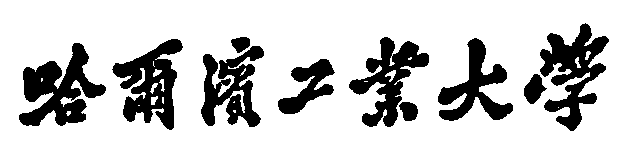 